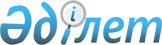 Мақтаарал ауданы бойынша ауданішілік және кентішілік бағыттарда жолаушылар мен багажды автомобиль көлігімен тасымалдау тарифтерін белгілеу туралыТүркістан облысы Мақтаарал ауданы әкiмдiгiнiң 2021 жылғы 6 мамырдағы № 284 қаулысы. Түркістан облысының Әдiлет департаментiнде 2021 жылғы 6 мамырда № 6187 болып тiркелдi
      "Қазақстан Республикасындағы жергілікті мемлекеттік басқару және өзін-өзі басқару туралы" Қазақстан Республикасының 2001 жылғы 23 қаңтардағы Заңының 31 бабының 2 тармағына, "Автомобиль көлігі туралы" Қазақстан Республикасының 2003 жылғы 4 шілдедегі Заңының 19 бабына және "Тұрақты маршруттар бойынша жолаушылар мен багажды тасымалдау жөнінде қызмет көрсетуге тарифтер есептеу әдістемесін бекіту туралы" Қазақстан Республикасы Көлік және коммуникация министрінің 2011 жылғы 13 қазандағы № 614 бұйрығына (Нормативтік құқықтық актілерді мемлекеттік тіркеу тізілімінде № 7297 болып тіркелген) сәйкес, Мақтаарал ауданының әкімдігі ҚАУЛЫ ЕТЕДІ:
      1. Мақтаарал ауданы бойынша жолаушылар мен багажды тұрақты автомобиль көлігімен тасымалдайтын әлеуметтік мәні бар маршруттарына бір жолаушыға мынадай тарифтер белгіленсін:
      1) ауданішілік бағыттарға жолаушылар мен багажды автомобиль көлігімен тасымалдауға бір шақырымға 6 (алты) теңге.
      2) кентішілік бағыттарға жолаушылар мен багажды автомобиль көлігімен тасымалдауға 50 (елу) теңге.
      2. "Мақтаарал ауданы әкімінің аппараты" мемлекеттік мекемесі Қазақстан Республикасының заңнамасында белгіленген тәртіппен:
      1) осы қаулының "Қазақстан Республикасының Әділет Министрлігі Түркістан облысының Әділет департаменті" Республикалық мемлекеттік мекемесінде мемлекеттік тіркелуін;
      2) осы қаулыны оны ресми жарияланғаннан кейін Мақтаарал ауданы әкімдігі интернет-ресурсына орналастыруды қамтамасыз етсін.
      3. Осы қаулының орындалуын бақылау аудан әкiмiнiң орынбасары Б.Туребековке жүктелсiн. 
      4. Осы қаулы оның алғашқы ресми жарияланған күнінен кейін күнтізбелік он күн өткен соң қолданысқа енгізіледі.
      "КЕЛІСІЛДІ"
      Мақтаарал аудандық мәслихатының
      хатшысы Қ. Сәрсекбаев
       "__" сәуір 2021 жыл
					© 2012. Қазақстан Республикасы Әділет министрлігінің «Қазақстан Республикасының Заңнама және құқықтық ақпарат институты» ШЖҚ РМК
				
      Аудан әкімі

Б. Асанов
